ΓΕΝΙΚΗ ΣΥΝΟΔΟΣ ΕΑΗΡ[European Association of Hospital Pharmacists]09-12 June 2022,Βρυξέλλες, ΒέλγιοΑναφορά Αντιπροσώπων ΠΕΦΝΙΗ Γενική Σύνοδος διεξήχθη στο ξενοδοχείο  Vander Valk των Βρυξελλών. Την Πέμπτη 09-6-2022 έγινε η εγγραφή των Αντιπροσώπων και παρατέθηκε δείπνοαπό τουςδιοργανωτές. Εκπρόσωπος της ΠΕΦΝΙ ο Μαρίνος Πετρόγγονας, Αντιπρόεδρος της ΠΕΦΝΙ.Επίσης, στη Σύνοδο συμμετείχε και η Πρόεδρος της ΠΕΦΝΙ Δέσποινα Μακριδάκη, ως μέλος του Διοικητικού Συμβουλίου της ΕΑΗΡ.Οι εργασίες την Γενικής Συνόδου άνοιξαν την Παρασκευή 10-6-2022 στις 9:00 από τον Πρόεδρο της EAHP Andras Sule.Ακολούθησε η παρουσίαση των νέων Αντιπροσώπων και αναφέρθηκε ότι υπήρχαν Αντιπροσωπείες από 30μέλη στη Γενική Σύνοδο και ότι από τη Βοσνία Ερζεγοβίνη, Εσθονία, Λετονία, Λιθουανία και το Λουξεμβούργο δεν υπήρχε Αντιπροσωπεία.Το πρόγραμμα της Γενικής Συνόδου, η ανάλυση των θεμάτων και οι αποφάσεις παρουσιάζονται παρακάτω:Παρασκευή, 10Ιουνίου | 9:00 – 17.301. Welcome, introduction and apologies Έγινε η παρουσίαση των συμμετεχόντων χωρών και των νέων αντιπροσώπων2. Agenda, order of items on the agenda, and notification of urgent businessΕγκρίθηκε η Ημερήσια διάταξη της Γενικής Συνόδου3. Adoption of the minutes of the GA 2021 (Vote) Εγκρίθηκαν (ομόφωνα) τα πρακτικά της  Γενικής Συνόδου του 20214. Report from the President: EAHP Board activities, review the projects andservices that were worked on	Παρουσιάστηκε η αναφορά του Προέδρου της ΕΑΗΡ Andras Sule, οι δράσεις του ίδιου, του Διοικητικού Συμβουλίου, οι συναντήσεις και τα πρότζεκτ που έχουν αναπτυχθεί και βρίσκονται σε εξέλιξη.5. Report from the Chief Operating Officer 				Παρουσιάστηκε η αναφορά της Υπεύθυνης λειτουργίας των γραφείων της ΕΑΗΡ (Chief Operating Officer-COO) Jennie De Greef.  Αυτή περιελάμβανε πληροφορίες για τα Συνέδρια της ΕΑΗΡ (προηγούμενα και μελλοντικά), για τους χορηγούς της ΕΑΗΡκαι για τις δράσεις του προσωπικού των γραφείων της ΕΑΗΡ. 6. EducationΈγινε αναφορά για εκπαιδευτικά θέματα. Αυτά ήταν:     Το Συνέδριο.Έγινε ενημέρωση για τη συμμετοχή στοΣυνέδριο της ΕΑΗΡ στη Βιέννη και το οικονομικό αποτέλεσμα για την Οργάνωση. Το επόμενο συνέδριο θα γίνει στην Λισαβόνα το Μάρτιο του 2023Synergy Certification courses & MasterclassesΈγινε ενημέρωση από τον Nenad Miljkovicγια τις συγκεκριμένες εκπαιδευτικές εκδηλώσεις Accreditation project/ECPhAΈγινε ενημέρωση από τον Nenad Miljkovicγια το συγκεκριμένο πρόγραμμα, που αφορά την προσπάθεια της ΕΑΗΡ να δημιουργήσει μαζί με άλλες οργανώσεις έναν οργανισμό πιστοποίησης εκπαιδευτικών δράσεων των φαρμακοποιών. Το πρόγραμμα είναι σε εξέλιξη.Special Interest Groups (SIGs)Έγινε ενημέρωση από την Stephanie Kohl. Αφορά την δημιουργία ομάδων εργασίας από την ΕΑΗΡ, σχετικών με θέματα φαρμακευτικού ενδιαφέροντος, χρηματοδοτούμενων από εταιρίες. Ταθέματαγιαταοποίαέχεισυσταθείομάδαείναι Hazardous Medicinal Products, Investigation of Medication Errors in Intensive Care Units, Automated Medication Management, Use of Prefilled Syringes in Intensive Care Units and Operating Theatres, hospital pharmacist’s preparedness for in-vivo gene therapy medicinal products, Working Towards Eliminating Avoidable Harm.Board of Directors Professional Excellence AwardΈγινε ενημέρωση από τον Andras Sule. Αφοράτη δημιουργία ενός καινούργιου θεσμού, τη βράβευση κάθε χρόνο ενός μέλους της ΕΑΗΡ για την ιδιαίτερη προσφορά του στην οργάνωση. Το πρώτο βραβείο δόθηκε στο συνέδριο της Βιέννης, στον Έλληνα συνάδελφο Λεωνίδα Τζίμη.EAHP Connect (name to be determined)  (new event)Αφορά μια νέα εκπαιδευτική διοργάνωση που επεξεργάζεται το ΔΣ, ένα δεύτερο ετήσιο «συνέδριο», με λιγότερες συμμετοχές, στοχεύοντας στην αύξηση των εσόδων. Η ανταπόκριση από τη Γενική Συνέλευση ήταν θετική και θα προχωρήσει το ΔΣ στην επεξεργασία μιας ολοκληρωμένης πρότασης.7. Policy and advocacy 7.1 Future EU regulation and emerging issuesΈγινε παρουσίαση από την Stephanie Kohl (σύμβουλος για νομικά και πολιτικά θέματα) για Ευρωπαϊκά ρυθμιστικά θέματα με αντίκτυπο στους νοσοκομειακούς φαρμακοποιούς. Γενικά η κρίση έχει προκαλέσει κινητοποίηση, που μεταφράζεται σε νομικές αλλαγές και προσαρμογή της Ευρώπης σε μια νέα κατάσταση, όπου θα υπάρχει καλύτερη προετοιμασία για την αντιμετώπιση μελλοντικών κρίσεων.7.2 Access to medicinesΑφορά δράσεις της ΕΑΗΡ σχετικά με το θέμα της πρόσβασης των ασθενών στο φάρμακο. Έγινε ενημέρωση για διάφορα σχετικά θέματα και δράσεις, όπως:Τις Προμήθειες (Procurement). Υπεύθυνα μέλη του ΔΣ για το θέμα οι Aida Batista, Louis Bertin, Ana Lozano and Despoina Makridaki.Τις Ιατρικές Συσκευές (Medical Devices). Υπεύθυνα μέλη του ΔΣ για το θέμα οι Aida Batista, Louis Bertin and Darija Kuruc PojeΑξιολόγησητεχνολογιώνΥγείας (Health Technology Assessment (HTA)). Υπεύθυνα μέλη του ΔΣ για το θέμα Louis Bertin and Despoina MakridakiΕπικίνδυναΦάρμακα (Hazardousdrugs). Υπεύθυνα μέλη του ΔΣ για το θέμα των Παρασκευών, των ανά συστάσεων και των Επικίνδυνων φαρμάκων οι Aida Batista, Despoina Makridaki and Tjalling van der SchorsΚαρκίνος. Υπεύθυνα μέλη του ΔΣ για το θέμα Claudia Plesan and Piera PolidoriInfectiousDiseases (incl. vaccines). Υπεύθυνα μέλη του ΔΣ για το θέμα Darija Kuruc Poje, Nenad Miljković and Piera PolidoriMedicines shortagesΑφορά τις δράσεις της ΕΑΗΡ και τις συνεργασίες της με θεσμούς για την ανάδειξη του προβλήματος των ελλείψεων στα φάρμακα. Το πρόβλημα αυτό απασχολεί όλα τα κράτη της Ευρωπαϊκής Ένωσης με αυξητικές τάσεις τα τελευταία χρόνια, έχει πολλές αιτίες και επιφέρει ιδιαίτερα αρνητικές επιπτώσεις στην υγεία των ασθενών, περιορίζοντας τη δυνατότητα πρόσβασής τους στη βέλτιστη θεραπεία.Υπεύθυνα μέλη του ΔΣ για το θέμα οι Aida Batista, Darija Kuruc Poje, Nenad Miljković and Piera Polidori7.4Digitalhealth&FalsifiedmedicinesΈγινε ενημέρωσησε θέματα που αφορούν την ψηφιακή υγεία και το φάρμακο, όπως το ψηφιακό «Φύλλο Χαρακτηριστικών Προϊόντος»για τα φάρμακα, εργαλεία για την ανταλλαγή ιατρικών πληροφοριών στην Ευρώπη, το barcoding στις ατομικές δόσεις και η εφαρμογή του Κανονισμού για τα ψευδεπίγραφα φάρμακα. Σχετικά με την τελευταία, αναφέρθηκε ότι ήδη οι εκπρόσωποι των φαρμακευτικών εταιριών θέτουν θέμα διάθεσης και αξιοποίησης από αυτούς των δεδομένων που συλλέγονται από τη σχετική πλατφόρμα εφαρμογής του Ευρωπαϊκού Κανονισμού. Για το σκοπό αυτό ζητάνε την συναίνεση της ΕΑΗΡ, συσχετίζοντάς την μάλιστα με το  Aggregation, που αποτελεί βασικό αίτημα της ΕΑΗΡ.7.5 WorkforceΈγινε ενημέρωση από τον Andras Sule. Αφορά καινούργια προσπάθεια της ΕΑΗΡ, που στοχεύει στην διερεύνηση και αντιμετώπιση του προβλήματος της έλλειψης προσωπικού στα νοσοκομειακά φαρμακεία. Στόχος είναι η δημιουργία μέχρι το 2023 ενός Position paper. Για το θέμα ακολούθησε και σχετικό Workshop με τη συμμετοχή των εκπροσώπων, με σκοπό τη συλλογή ιδεών και απόψεων. Υπεύθυνα μέλη του ΔΣ για το θέμα οι Aida Batista, Despoina Makridaki, Piera Polidori and Petr Horák. 7.6 PositionpapersΠαρουσιάστηκαν τα παρακάτω Position papers, τα οποία τροποποιήθηκαν από την Γενική Συνέλευση και ψηφίστηκαν την επόμενη μέρα:Position Paper on Clinical Trials. Υπεύθυνα μέλη του ΔΣ για το θέμα οι Despoina Makridaki and Piera Polidori και η παρουσίαση έγινε από την Piera PolidoriPosition Paper on Advanced Therapy Medicinal Products. Υπεύθυνα μέλη του ΔΣ για το θέμα οι Ana Lozano, Despoina Makridaki and Claudia Plesan και η παρουσίαση έγινε από την Ana LozanoPosition Paper on Hazardous Medicinal Products. Υπεύθυνα μέλη του ΔΣ για το θέμα οι Aida Batista, Despoina Makridaki and Tjalling van der Schors και η παρουσίαση έγινε από την Δέσποινα Μακριδάκη.8. FinancialReportΈγινε παρουσίαση από τον  Nenad Miljković και αφορούσε τα οικονομικά θέματα της ΕΑΗΡ. Μεταξύ αυτών ήταν οι εγκρίσεις των οικονομικών απολογισμών και των προϋπολογισμών για μελλοντικά έτη, με τους οποίους έγινε η κατανομή κονδυλίων στα διάφορα προγράμματα της ΕΑΗΡ. Επίσης παρουσιάστηκε η αναφορά των εσωτερικών ελεγκτών και η απάντηση του ΔΣ σε αυτή.Σχετικές Ψηφοφορίες έγιναν το Σάββατο 11/6/2022.   9.  Workforce workshopΌπωςπροαναφέρθηκε10. Nominations for internal auditors (Vote on Saturday)Ζητήθηκαν υποψηφιότητες για εσωτερικοί ελεγκτές (2 θέσεις)11. Nominations for nomination committee members (Terms here) (Vote on Saturday)Ζητήθηκαν υποψηφιότητες για την επιτροπή αξιολόγησης υποψηφίων του ΔΣ 12. Board candidate presentation(s) (Vote on Saturday) Έγινε παρουσίαση των υποψηφίων για μια θέση στο ΔΣ. Υποψήφιοιήτανοι: Tjalling van der Schors, Gabriela Pura και Declan O'SullivanΣάββατο, 11 Ιουνίου, 9:00-17:0013. Position paper discussion14. Review Member activities (country reports)Έγινε παρουσίαση από την Σλοβακία, το Ηνωμένο βασίλειο και την Πορτογαλία15. Current projects (Vote on budgets after lunch)	Έγινε αναφορά σε διάφορα προγράμματα της ΕΑΗΡ, για τα οποία έγινε έγκριση των κονδυλίων για τη συνέχισή τους κατά την ψήφιση των οικονομικών προϋπολογισμών. Ταπρογράμματααυτάείναιτα:		15.1.Statement Implementation update		15.1.1 Statement Implementation Learning Collaborative Centres (SILCC)		15.1.2 Self-assessment tool (SAT)		15.2Common Training Framework (CTF) update	15.3EAHP Survey 16. Financial Report	16.1	Approval of the annual accounts for the fiscal year 2021/2022 (Vote)	16.2	Release board members for fiscal year 2021/2022 (Vote)	16.3	Release internal auditors for fiscal year 2021/2022 (Vote)	16.4	Membership fees for the fiscal year 2023/2024 (Vote)	16.5	Statement Implementation budget (Vote)	16.6	Approval to continue CTF project (Vote)	16.7	Accreditation project (Vote)	16.8	EAHP Connect (new event) (Vote)	16.9	Approval of updated budget 2022/2023 (Vote)	16.10	Approval of proposed budget 2023/2024 (Vote)	16.11	Board response to 2022 internal auditors' reportΈγιναν οι σχετικές ψηφοφορίες και εγκρίσεις17. Election procedures18. Election of internal auditors (Vote)Εκλέχθηκαν οι László Horváth (Ουγγαρία)καιArif Özdemir (Τουρκία)19		Election of nomination committee members (Vote)Εκλέχθηκαν οιVera Pires (Πορτογαλία) και Piera Polidori (Ιταλία)20		Board member elections (Vote)Επανεκλέχθηκε οTjalling van der Schors21		Board officer announcementΈγινεηανακοίνωσητουνέουΔΣ.22		Statement/position papers  (Vote)	22.1	Position Paper on Clinical Trials	22.2 	Position Paper on ATMPs	22.3 	Position Paper on Hazardous Medicinal ProductsΨηφίστηκαντανέαPositionPapers23		Future General Assemblies	23.1	Location of 2023: Κρακοβία, Πολωνία	23.2	Location of 2024: Μαγιόρκα, Ισπανία ή Ελλάδα24		Other business25		Concluding remarks - Closing of the General AssemblyΤα πρώτα, μη επισημοποιημένα, επίσημα πρακτικά της Γενικής Συνόδου επισυνάπτονται. Αφού περάσουν από διαβούλευση από τους αντιπροσώπους, θα τεθούν προς έγκριση στην Γενική Σύνοδο του 2023.Μαρίνος Πετρόγγονας, Αντιπρόεδρος ΔΣ της ΠΕΦΝΙ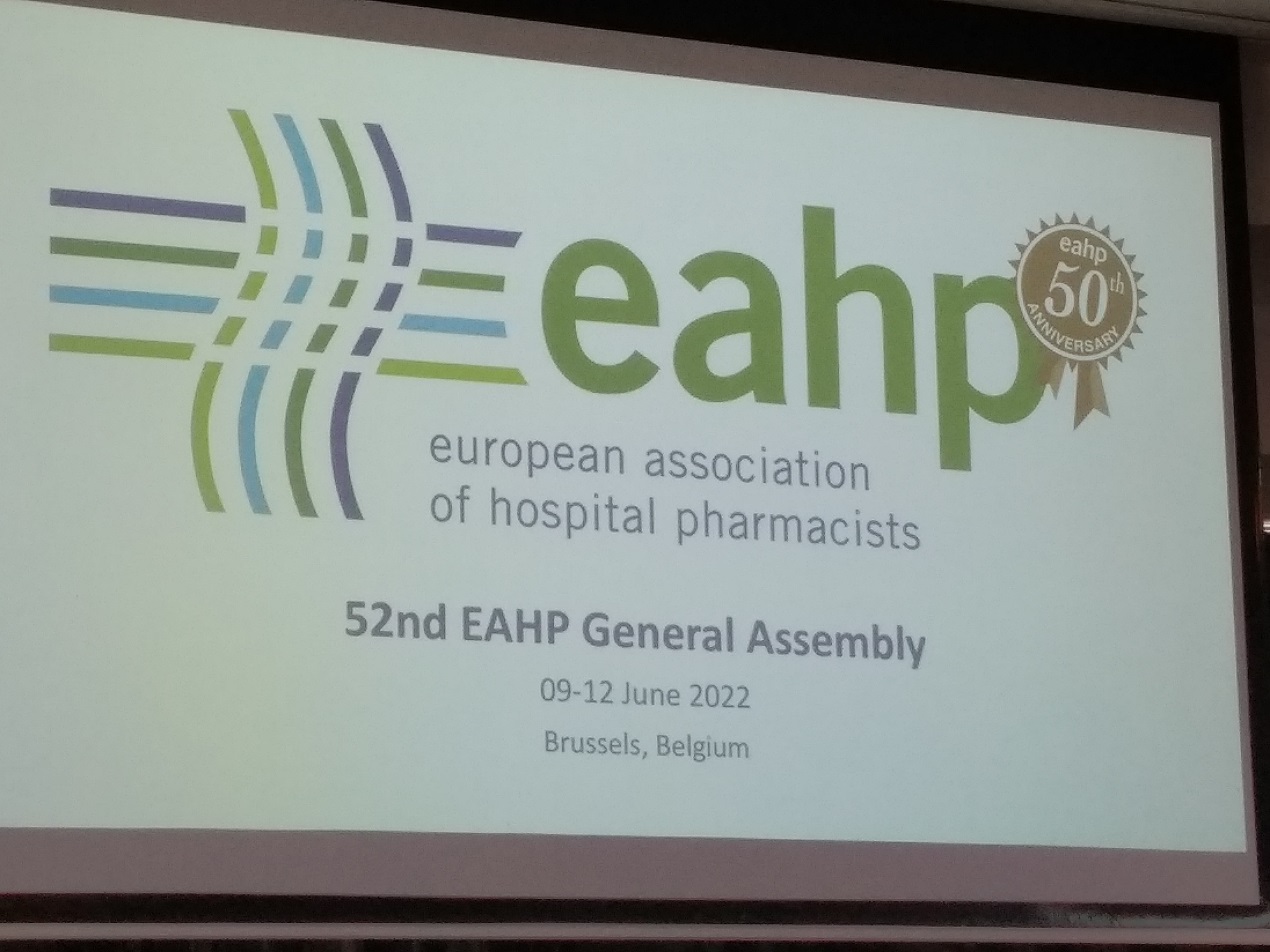 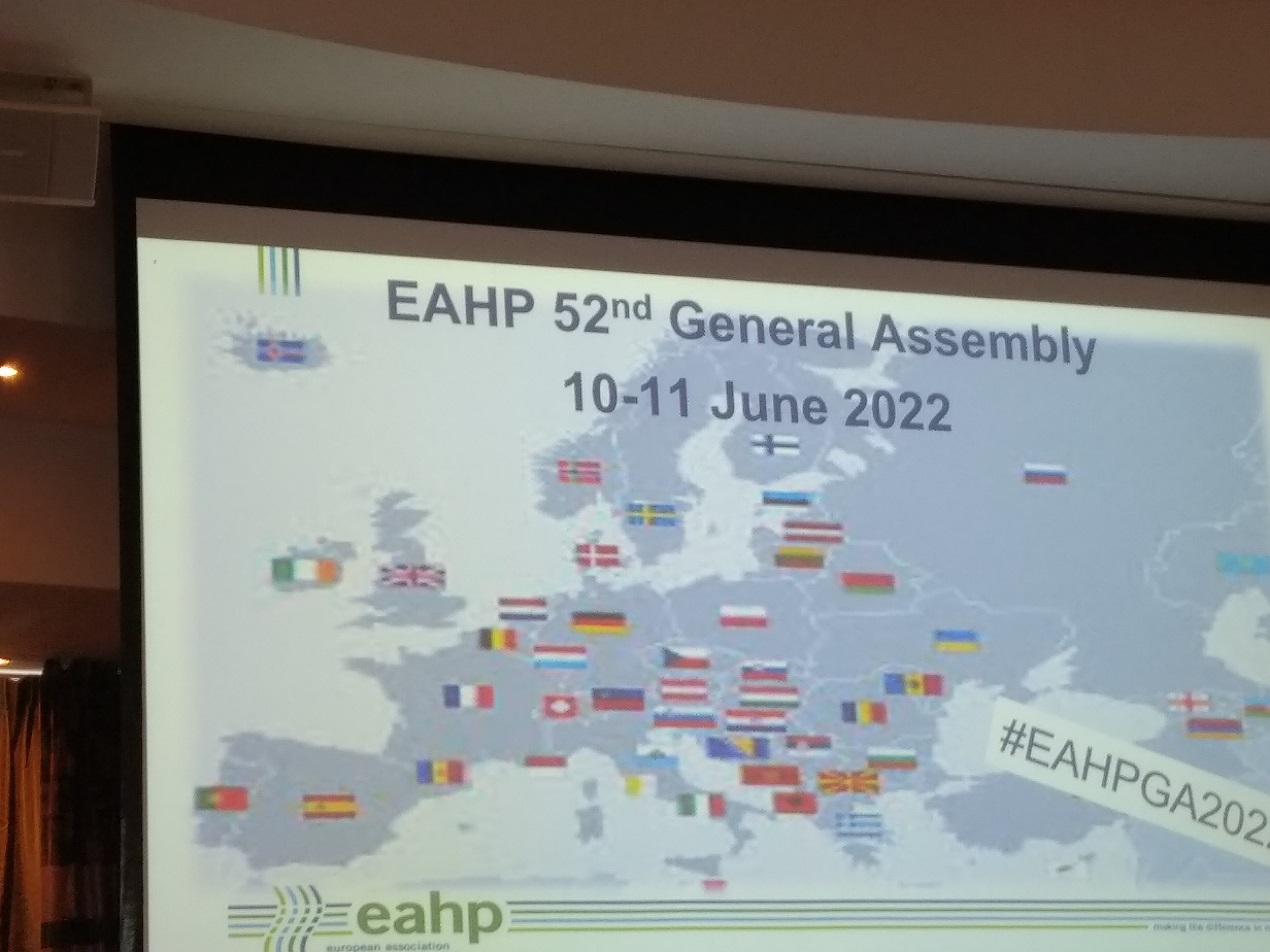 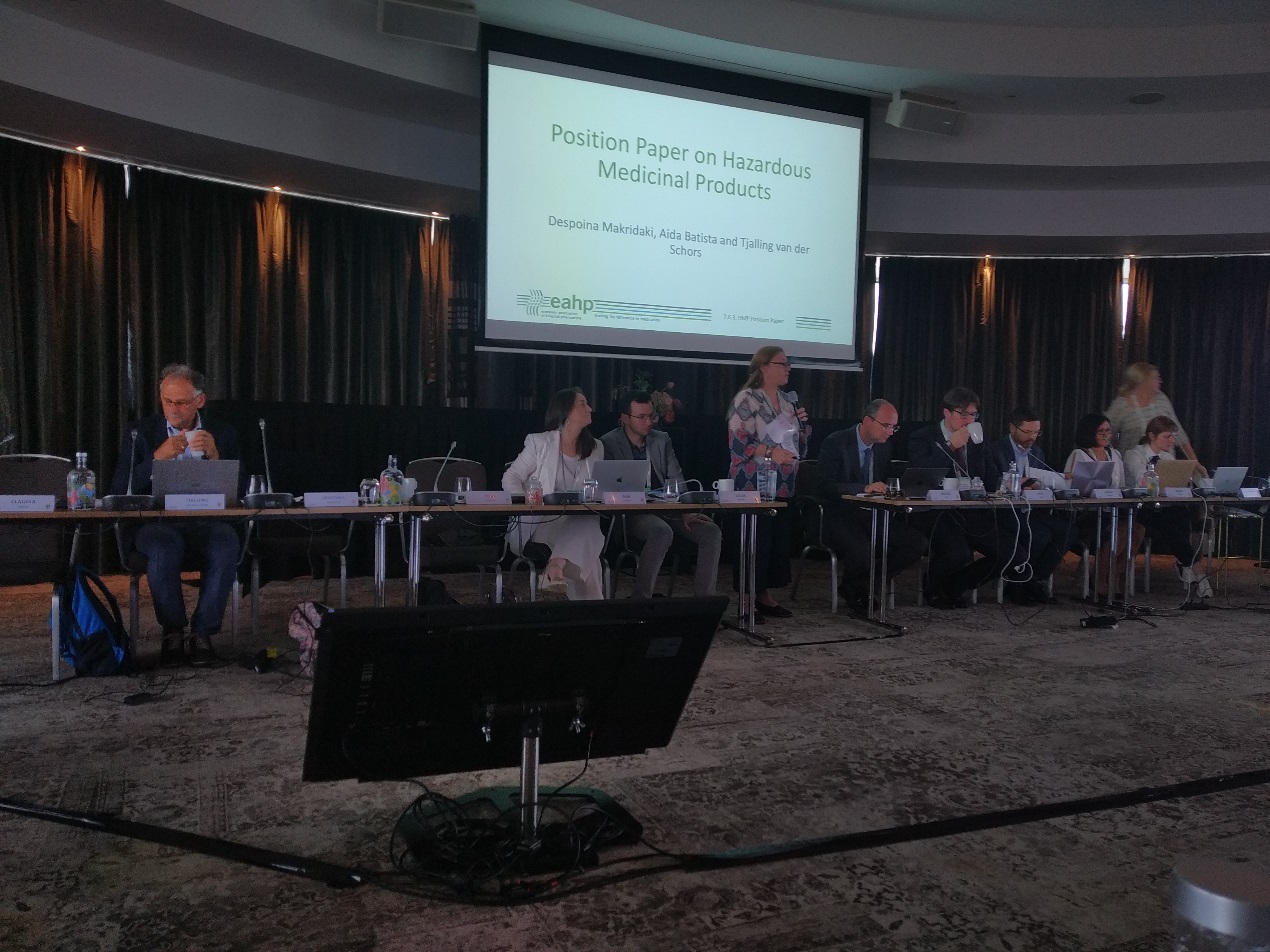 